10.05.2023В крае выберут лучшие практики наставничества на предприятияхВ Красноярском крае начался приём заявок на региональный этап Всероссийского конкурса «Лучшие практики наставничества Красноярского края – 2023». Отбор проходит среди компаний нацпроекта «Производительность труда», который инициирован Президентом РФ.Участникам предлагают представить свой опыт в трёх номинациях: «Прорывные технологии повышения производительности труда», «Профессиональное развитие молодежи», «Цифровые инновации на предприятии».Итоги регионального этапа конкурса будут подведены в июле. Победители и призёры каждой номинации представят Красноярский край на Всероссийском конкурсе лучших практик наставничества.Организатором регионального этапа является агентство развития малого и среднего предпринимательства края.Заявку на участие предприятиям необходимо отправить до 15 июня 2023 года. Подробнее с условиями конкурса можно ознакомиться на сайте агентства по ссылке или по телефону 8 (391) 222-55-28.Для справкиУчастниками нацпроекта «Производительность труда» в Красноярском крае стали уже 93 предприятий края. С помощью экспертов Регионального центра компетенций, который является подразделением центра «Мой бизнес», или Федерального центра компетенций они внедряют инструменты бережливого производства на своих предприятиях.Дополнительная информация для СМИ: +7 (391) 222-55-03, пресс-служба агентства развития малого и среднего предпринимательства Красноярского края.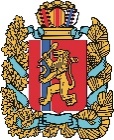 АГЕНТСТВО РАЗВИТИЯ МАЛОГО И СРЕДНЕГО ПРЕДПРИНИМАТЕЛЬСТВАКРАСНОЯРСКОГО КРАЯ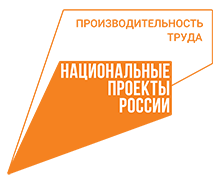 